ЧЕРКАСЬКА ОБЛАСНА РАДАР І Ш Е Н Н Я19.02.2021                                                                               № 5-44/VIIIПро внесення змін до Положення про помічника-консультанта депутата Черкаської обласної радиВідповідно до статей 43, 59 Закону України "Про місцеве самоврядування в Україні" обласна рада  вирішила:Внести до Положення про помічника-консультанта депутата Черкаської  обласної ради, затвердженого рішенням обласної ради від 19.02.2016                       № 3-6/VII (із змінами), такі зміни:1. У першому абзаці пункту 4.3. слова "дата зарахування" виключити.2. Розділ 5 викласти в такій редакції:"5. Опис посвідчення помічника-консультантадепутата Черкаської обласної ради5.1. Помічнику-консультанту депутата обласної ради видається посвідчення, що являє собою книжку розміром 200х65 мм (у розгорнутому вигляді).У верхній частині лицьового боку обкладинки посвідчення посередині розміщено зображення малого Державного герба України, під ним – напис "ПОСВІДЧЕННЯ".У внутрішньому лівому боці посвідчення вгорі розміщено зображення малого Державного герба України,  під ним – напис "ЧЕРКАСЬКА ОБЛАСНА РАДА номер СКЛИКАННЯ ".У внутрішньому правому боці посвідчення вміщується фотокартка помічника-консультанта розміром 40 х 30 мм на матовій основі.  Справа від фотографії міститься текст такого змісту:" ПОСВІДЧЕННЯ № ____ПРІЗВИЩЕ,ім’я, по батьковіпомічник-консультант депутата  Черкаської обласної ради номер скликання прізвище та ініціали.Працює на громадських засадахКерівник секретаріатуобласної ради                              підпис      ініціал, прізвище "Посвідчення підписується керівником секретаріату обласної ради, засвідчується печаткою обласної ради.5.2. Після припинення повноважень помічника-консультанта депутата Черкаської обласної ради посвідчення помічника-консультанта депутата обласної ради вважається недійсним та підлягає поверненню 
до обласної ради".Голова									А. ПІДГОРНИЙ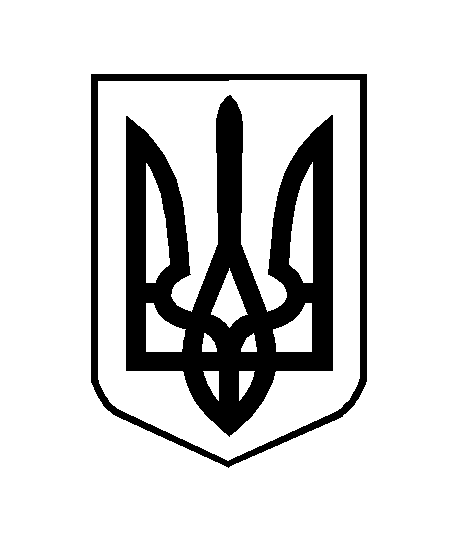 